Publicado en Tenerife el 24/04/2018 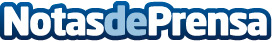 Carlin amplía su presencia en CanariasLa cadena de franquicias, que cuenta con 4 tiendas en el Archipiélago, inaugura un nuevo establecimiento en la isla de TenerifeDatos de contacto:NuriaNota de prensa publicada en: https://www.notasdeprensa.es/carlin-amplia-su-presencia-en-canarias_1 Categorias: Franquicias Canarias Emprendedores Recursos humanos Consumo http://www.notasdeprensa.es